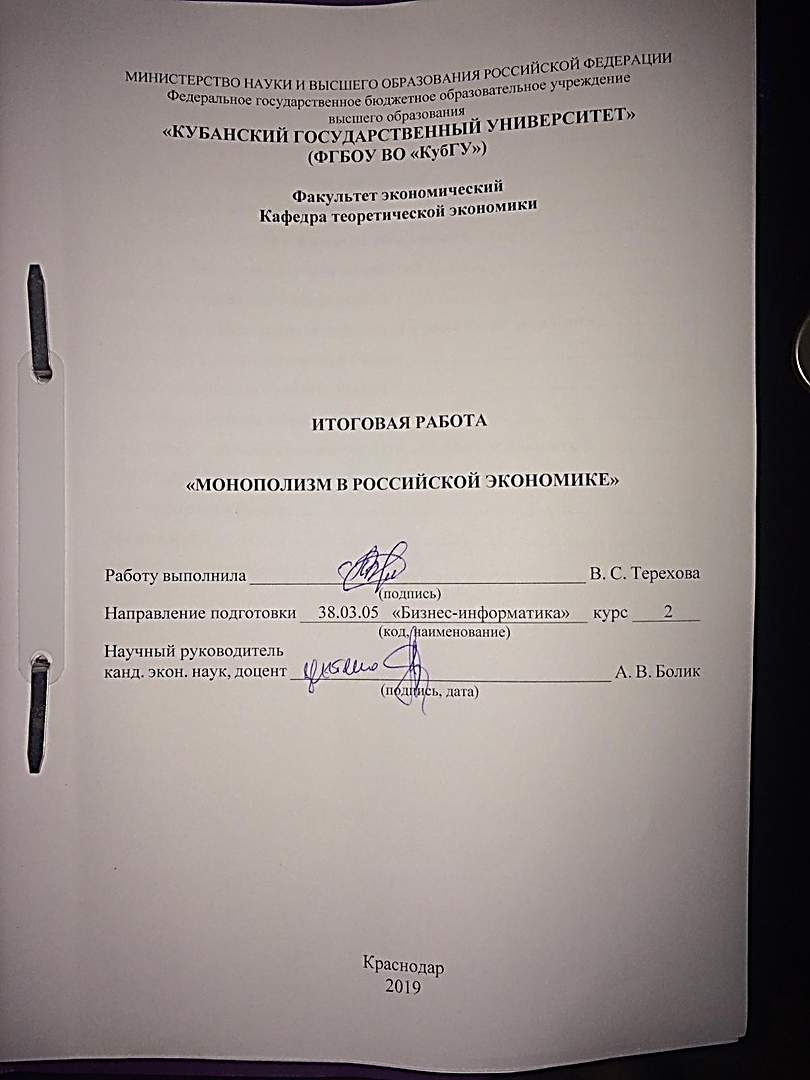 ВВЕДЕНИЕ	Проблемам монополизма экономическая теория уделяла серьезное внимание, начиная с классической школы и заканчивая современными направлениями. Актуальность темы исследования заключается в том, что монополии, в отличие от других хозяйственных единиц, занимают особое место в системе экономических отношений. В число отраслей экономики, имеющих признаки естественных монополий, входят: электроэнергетика, газовая промышленность, транспортировка нефти, железнодорожный транспорт, многие отрасли связи. В этих сферах демонополизация и создание конкурентного механизма оказываются невозможными в связи со спецификой характера предоставляемых услуг и технологии доведения их до потребителя. Следовательно, необходимы рычаги внерыночного, административного регулирования этих отраслей в интересах потребителя. 	Если государство не имеет способов планомерного воздействия на монополии, оно и его граждане становятся заложниками злоупотребления монополистов своей властью. На практике это проявляется в росте цен и тарифов на услуги монополистических предприятий, что усугубляет и без того тяжелое экономическое положение большей части промышленных предприятий и населения.Объектом работы является монополизм, его специфика в Российской Федерации. Предмет работы – система государственного регулирования монополий в современной Российской экономики. Цель, которая была поставлена в работе – рассмотрение особенности монополизма в современной России в условиях развития рыночных отношений.Исходя из цели, можно обозначить задачи итоговой работы:– рассмотреть сущность  и основные черты монополии;– выявить ущерб, приносимый монополией; – рассмотреть характеристику российских монополий; – изучить регулирование деятельности монополий в РФ; – выявить плюсы и минусы монополий;– внести предложения по совершенствованию монополии России. Методологической базой исследования послужили выработанные экономической наукой методы и приемы научного исследования: диалектический, сравнительно-правовой, формально-логический, анализ и синтез. Нормативную базу составляют: Федеральный закон «О  естественных  монополиях», Гражданский кодекс РФ.	1 Монополизм как экономическое явление	1.1 Сущность монополииМонополия – это крупные хозяйственные объединения, находящиеся в частной собственности (индивидуальной, групповой или акционерной) и осуществляющие контроль над отраслями, рынками и экономикой на основе высокой степени концентрации производства и капитала с целью установления монопольных цен и извлечения монопольных прибылей. Господство в экономике служит основой того влияния, которое монополии оказывают на все сферы жизни страны.Если обратить внимание на монополистические образования в промышленном производстве, то это отдельные крупные предприятия, объединения предприятий, хозяйственные товарищества, которые производят значительное количество продукции определенного вида, благодаря чему занимают доминирующее положение на рынке; они получают возможность влиять на процесс ценообразования, добиваясь наиболее выгодных для себя цен; получают более высокие монопольные прибыли.А это значит, что главным признаком образования монополии является занятие монопольного положения. Последнее определяется как доминирующее положение предпринимателя, которое дает ему возможность самостоятельно или вместе с другими предпринимателями ограничивать конкуренцию на рынке определенного товара.Сущность монополии характеризуется следующими моментами:	– монополия возникает из господства в производстве;– господствуя в производстве, монополия господствует на рынке;– благодаря монопольным ценам монополия получает монопольно высокую прибыль.Монопольное положение является желанным для каждого предпринимателя или предприятия, т.к. оно позволяет избежать множество проблем и рисков, которые связаны с конкуренцией: занять привилегированную позицию на рынке; влиять на других участников рынка, навязывать им свои условия. Монополии благодаря высокому уровню сосредоточения экономических ресурсов создают возможности для ускорения технического прогресса.Рынок, на котором господствует монополия, представляет собой полную противоположность конкурентному рынку, где имеется много конкурентов, предлагающих для продажи стандартизированные товары. 1.2 Виды монополий и формы их объединенияНизшими формами монополизации экономики являлись временные соглашения о ценах – их участники обязывались в течение определённого периода продавать свои товары по единым ценам (такие соглашения именовались конвенциями, пулами, рингами).Основными формами монополизации экономики выступают картели, синдикаты, тресты и концерны.Картель – это объединение ряда предприятий одной отрасли производства, при котором его участники, сохраняя свою собственность на средства и результаты производства, вступая между собой в длительные соглашения об установлении единых цен, о делении рынков по потребителям и продукции.Синдикат – это объединение предприятий одной отрасли, при котором собственность на средства производства сохраняется за участниками соглашения, а произведенная продукция является собственностью всего синдиката, таким образом сохраняется производственная самостоятельность участников синдиката, но утрачивается их коммерческая самостоятельность.Трест – это объединение ряда предприятий одной или нескольких отраслей промышленности, участники которого теряют собственность на средства производства и произведенный продукт (производственную и коммерческую самостоятельность). Объединяются производство, сбыт, финансы, управление, а на сумму вложенного капитала собственники отдельных предприятий получают акции треста, которые дают им право принимать участие в управлении и присваивать соответствующую часть прибыли треста.Концерн – корпорация, возникающая на основе акционерного капитала (или капитала общества с ограниченной ответственностью) и объединяющая под эгидой головной компании («холдинга») формально независимые предприятия путем установления финансового контроля над ними.Многоотраслевой концерн – это объединение десятков и даже сотен предприятий различных отраслей промышленности, транспорта, торговли, участники которого теряют собственность на средства производства и произведенный продукт, а главная фирма осуществляет над другими участниками объединения финансовый контроль.Существуют разные виды монополий, которые можно классифицировать на три основных: естественная, административная и экономическая.Естественная монополия возникает вследствие объективных причин. Она отражает ситуацию, когда спрос на данный товар в лучшей степени удовлетворяется одной или несколькими фирмами. В ее основе – особенности технологий производства и обслуживания потребителей. Здесь конкуренция невозможна или нежелательна.Классическими примерами естественных на федеральном уровне являются передача электроэнергии, нефти и газа, железнодорожные перевозки, а также отдельные подотрасли связи, а на региональном уровне – коммунальные услуги, включая теплоснабжение, канализацию, водоснабжение.Естественная монополия в промышленном производстве представляет собой случай, когда для общества в целом монополистическая организация производства и реализации продукции экономически более предпочтительна, чем создание конкурирующих между собой предприятий. Основной причиной возникновения и сохранения естественных монополий в сфере производственной деятельности является наличие в ряде отраслей исключительно высокой отдачи от масштаба производства одним предприятием вследствие определенных технологических особенностей.Отличительная особенность таких отраслей – использование сетевых структур (трубопроводный транспорт, системы водоснабжения, линии электропередачи, железнодорожные пути). Подобная организация производства требует больших капитальных вложений, не доступных для мелких и средних инвесторов, и предусматривает значительные постоянные издержки. Поэтому необходимым условием их существования является возможность экономии на масштабах, достижение таких объемов производства, при которых происходит достаточное снижение удельных издержек на единицу продукции.Административная монополия возникает вследствие действий государственных органов. С одной стороны, это предоставление отдельным фирмам исключительного права на выполнение определенного рода деятельности. С другой стороны, это организационные структуры для государственных предприятий, когда они объединяются и подчиняются разным главкам, министерствам, ассоциациям. Здесь, как правило, группируются предприятия одной отрасли. Они выступают на рынке, как один хозяйственный субъект и между ними не существует конкуренции. Экономика бывшего Советского Союза принадлежала к наиболее монополизированной в мире. Доминирующей там была именно административная монополия, прежде всего монополия всесильных министерств и ведомств. Более того, существовала абсолютная монополия государства на организацию и управление экономикой, которая основывалась на господствующей государственной собственности на средства производства.Экономическая монополия является наиболее распространенной. Ее появление обусловлено экономическими причинами, она развивается на основе закономерностей хозяйственного развития. Речь идет о предпринимателях, которые сумели завоевать монопольное положение на рынке. К нему ведут два пути. Первый заключается в успешном развитии предприятия, постоянном увеличении его масштабов путем концентрации капитала. Второй основывается на процессах централизации капиталов, то есть на добровольном объединении или поглощении победителями банкротов. Тем или иным путем или при помощи обоих, предприятие достигает таких масштабов, когда начинает доминировать на рынке. Если в отраслевом рынке имеется достаточно большое число фирм, продающих дифференцированную продукцию и осуществляющих ценовой контроль над продажной ценой производимых ими товаров , то такой тип рынка называется монополистической конкуренцией. Монополистическая конкуренция – распространённый тип рынка, наиболее близкий к совершенной конкуренции. Возможность для отдельной фирмы контролировать цену здесь незначительная.Рынки с монополистической конкуренцией имеют следующие отличительные характеристики: большое количество производителей и потребителей на представленном рыночном сегменте; потребители ориентируются на неценовые различия между продуктами конкурентов; малое количество барьеров для входа и выхода из рынка; малая возможность у производителей влиять на цены.Сходные характеристики имеют и олигополистические рынки. Олигополия – это рыночная форма, в которой на рынке доминирует небольшое количество продавцов (олигополистов). Так как на рынке находится небольшое количество участников, каждый олигополист должен принимать во внимание действия других участников. Решение каждой фирмы влияет на ситуацию на рынке, и одновременно зависит от решений других фирм. Принимая решение, фирма-олигополист всегда учитывает возможную реакцию других участников рынка. По этой причине, на олигополистическом рынке весьма велика возможность сговора.1.3 Причины существования монополийЕсть несколько причин существования монополий:1) Если производство любого объема продукции одной фирмой обходится дешевле, чем его производство двумя или более фирмами, то говорят, что отрасль является естественной монополией. И причина здесь – экономия от масштаба – чем больше произведено продукции, тем меньше ее стоимость. 2) Одна единственная фирма обладает контролем над некоторыми редкими и чрезвычайно важными ресурсами или в виде сырья, или в виде знаний, защищенных патентом. Пример: фирма “Ксерокс” контролировала процесс изготовления копий, называемый ксерографией, потому что она обладала знаниями в области технологий, в ряде случаев, защищенных патентами.3) Государственное ограничение. Монополии существуют, так как они покупают или им предоставляется исключительное право на продажу некого блага. В некоторых случаях государство оставляет за собой право на монополию; в ряде стран только государственные монополии могут продавать табак.По поводу возникновения монополий существуют и две другие точки зрения. По первой монополизм трактуется как случайный, не свойственный рыночному хозяйству. Что касается другой точки зрения, то монополистические образования определяются как закономерные. Один из представителей таких взглядов – английский экономист А. Пигу. Он настаивает на том, что «монополистическая власть не возникает случайно». Она является логическим завершением стратегии предприятий. Еще сформулированный А. Смитом принцип экономической выгоды заставляет предприятия постоянно искать возможности увеличения своих прибылей. Одной из них, наиболее притягательной и надежной, является создание или достижение монопольного положения. Таким образом, можно сделать вывод, что монополистические тенденции в экономике вытекают из закона максимизации прибыли.Иной движущей силой действий предпринимателей в этом направлении является закон концентрации производства и капитала. Как известно, действие этого закона наблюдается на всех этапах развития рыночных отношений. Его двигателем является конкурентная борьба. Чтобы выжить в такой борьбе, получить больше прибыли, предприниматели вынуждены вводить новую технику, увеличивать масштабы производства. При этом из массы средних и малых предприятий отделяется несколько более крупных. Когда это происходит, у крупнейших предпринимателей возникает альтернатива: или продолжать между собой убыточную конкурентную борьбу, или прийти к соглашению относительно масштабов производства, цен, рынков сбыта и т.д. Как правило, они выбирают второй вариант, который приводит к появлению сговора между ними, что является одним из основных признаков монополизации экономики. Таким образом, напрашивается вывод, что появление предприятий-монополистов обусловлено прогрессом производительных сил, реализацией преимуществ крупного предприятия над малым.2 Монополизация российских рынков2.1 Исторические корни монополизма в российской экономикеПервые монополии в России образовались в 80-х годах 19 века (Союз рельсовых фабрикантов). Своеобразие их развития заключалось в непосредственном вмешательстве государственных органов в создание и деятельность монополий в отраслях, обеспечивавших нужды государственного хозяйства, такие, как металлургия, транспорт, машиностроение, нефтяная и сахарная промышленность. До начала 20 века роль монополий в экономике была не очень велика. Решающее воздействие на их развитие оказал экономический кризис 1900-1903 гг. Монополии постепенно охватывали важнейшие отрасли промышленности и чаще всего образовывались в виде картелей и синдикатов. Отсутствие законодательных и административных норм, регулирующих порядок оформления и деятельности монополий, делало возможным использование против них государством законодательства, формально запрещавшего деятельность монополий. Это привело к распространению официально не регистрируемых монополий, часть которых действовала с согласия и при прямой поддержке правительства. Нелегальное положение создавало неудобства и поэтому они стремились к правовой легализации, используя разрешенные формы промышленных объединений. Многие крупные синдикаты – «Продамет», «Продуголь», «Продвагон», «Кровля», «Медь», «Проволока», РОСТ – по форме были акционерными предприятиями, действительные цели и деятельность которых определялись особыми негласными договорами. Нередко одни и те же предприятия участвовали одновременно в нескольких соглашениях.В период промышленного подъема (1910-1914г.г.) происходил дальнейший рост монополий. Число торговых и промышленных картелей и синдикатов составило 150-200. В банковские монополии превратились многие крупнейшие банки, проникновение которых в промышленность, наряду с процессами концентрации и комбинирования производства, способствовало укреплению и развитию трестов и концернов.Уровень концентрации сбыта и производства монополий был неравномерен. Особенно интенсивно процесс монополизации проходил в нефтяной промышленности. Менее интенсивно проходила монополизация легкой промышленности. В пищевой промышленности важнейшее место занимал синдикат сахарозаводчиков. Монополизируется транспорт, главным образом водный. В речном и морском транспорте преобладали не синдикаты, как в промышленности, а тресты.В целом политика монополий приносила ущерб хозяйству страны. Монополии в России начали оказывать давление на государство, подкупая правительственных чиновников. Особенно тесные связи между государством и промышленной буржуазией наблюдались в военно-промышленном комплексе: треть государственных расходов накануне мировой войны составляли военные расходы, отчего казна терпела огромные убытки.Социалистическая экономика представляла собой единый народнохозяйственный комплекс, в котором каждое предприятие не было вполне автономно, а являлось составной частью общегосударственной структуры. Внутри экономики СССР существовал монополизм центральных ведомств, министерств и предприятий, которые не были независимыми хозяйственными субъектами. Жизненно важные параметры их деятельности устанавливали такие предприятия, как Госплан, Госснаб и Госкомцен. При этом удовлетворение потребности всей страны в том или ином виде продукта часто всего поручалось всего одному, двум заводам.Советские монополисты были очень узко специализированы, к примеру: один завод выпускал только тяжёлые вертолёты (Роствертол), другой – только автомобили высокой проходимости (УАЗ). При этом прекращение работы хотя бы одного из подобных предприятий было фактически смертельно для советской экономики из-за минимальности или фактически отсутствия дублирования. Так, в конце 80-х годов более 1100 предприятий были полными монополистами в производстве своей продукции. Ещё чаще встречалась ситуация, когда число производителей по всему Советскому Союзу не превышало 2-3 заводов. В результате начала рыночных реформ в России, монополистические тенденции резко усилились. Стало очевидно, что нужно разрабатывать механизмы борьбы с монополизмом, однако в ходе перестройки 1985-1991 гг. вопросы антимонопольной политики так и не вошли в число приоритетных направлений экономических реформ.2.2 Положение в современной РоссииОсобое и значительное место в экономике России занимают естественные монополии, потому что создание конкурентной среды на этих товарных рынках невозможно или экономически неэффективно при существующем уровне научно-технического прогресса.Три главных естественных монополиста России:1) РАО “ЕЭС” (производство электроэнергии, услуги по передаче электроэнергии по высоковольтным линиям передач);2) ГАЗПРОМ (транспортировка газа по трубопроводам, реализация природного газа);3) МПС (железнодорожные перевозки).Особенностью современной монополизации является ее скрытный характер, то есть введение в сферу зависимости от гигантских монополистических объединений формально самостоятельных средних и малых предприятий через систему подконтрактов, подпоставщиков. Процесс монополизации активно происходит не только в сфере промышленности, но и за ее пределами – в розничном товарообращении, общественном питании, сфере услуг, в том числе социальных, сельском хозяйстве. Кроме того, в современных условиях усиливается роль таких форм сотрудничества между монополистами, как организация совместных предприятий, обмен патентами, научно-технической информацией.В российской экономике наблюдаются примеры дискриминирующего поведения по отношению к конкурентам. Например, администрация Кировской области создала унитарное государственное предприятие “Кировфармация”, включив в него ранее самостоятельные аптеки, магазины “Оптика”, фармацевтическую фабрику, аптечную базу и контрольно-аналитическую лабораторию. Государственный антимонопольный комитет усмотрел в этом нарушение закона “О конкуренции” и предписал ликвидировать незаконно созданную структуру. После реорганизации предприятия ассортимент медицинских препаратов в аптеках намного расширился, что можно расценить как улучшение положения потребителя вследствие разукрупнения монопольного предприятия. Несмотря на международные финансовые санкции против России, дела у двух крупнейших российских банков идут хорошо. «Сбербанк» объявил о рекордной прибыли: 749 миллиардов рублей за 2018 год. Это на 38,2% больше, чем в предыдущем году. «Сбербанк» впервые обошел все банки континентальной Европы с точки зрения рыночной стоимости, преодолев отметку в 90 миллиардов евро. С 2013 по 2018 год «Сбербанк» получил половину прибыли российского банковского сектора, в то время как на долю банка приходится лишь 30% активов всего сектора.Уже давно находившийся в списке убыточных банков, второй по величине банк страны – «ВТБ», сейчас улучшил свое положение, заработав рекордные 120 миллиардов рублей в прошлом году. Это стало возможным благодаря помощи государства, которому принадлежит 60,9% капитала, и благодаря обширной программе рекапитализации.«ВТБ» и «Сбербанк» выигрывают от своего статуса государственных учреждений, в то время как частные банки страдают от кризиса доверия. Финансовая люстрация банковского сектора Центральным банком России заставляет отдельных вкладчиков и компании доверять свои счета государственным банкам.«Газпром», настоящий локомотив российской экономики, спокойно смотрит в будущее. 51% «Газпрома» принадлежит государству. Во вторник компания объявила об удвоении прогноза роста добычи к 2025 году, чтобы обеспечить растущий спрос в России и за рубежом. Объем добычи природного газа вырастет до отметки 560 миллиардов кубометров в год. По итогам 2018 года добыча компании «Газпром» достигла отметки в 471 миллиард кубометров природного топлива, и тогда компания предлагала более скромные оценки роста производства. В прошлом году компания вышла на рекордные показатели по экспорту (194,4 миллиарда кубометров), а также доля экспорта на рынке в Европе впервые достигла 35%. Вице-президент «Газпрома» в настоящее время нацелен на 41% европейского рынка в 2035 году.Амбиции атомного монополиста «Росатома» также велики. К 2023 году государственная компания разработала инвестиционную программу в размере 19,5 миллиардов евро и сформировала беспрецедентный портфель заказов: строительство 42 реакторов, в том числе 34 за рубежом. Ни одна компания этой отрасли в мире не может конкурировать с Россией в плане экспорта.В то же время нефтяной гигант «Роснефть», во главе которого стоит Игорь Сечин, демонстрирует противоположную картину. Рыночная стоимость «Роснефти» составляет 60 миллиардов долларов, что в 5,5 раза ниже стоимости ее американского конкурента «Эксон Мобайл», несмотря на одинаковый объем производства. При этом «Роснефть» насчитывает в два раза больше разведанных запасов.Монополии и крупные российские государственные компании, постепенно поглощают экономику. Последним примером является приобретение государственным банком «ВТБ» крупнейшей сети супермаркетов в стране «Магнит». Существует риск того, что разрыв между частным и государственным секторами будет увеличиваться.3 Антимонопольная политика России3.1 Цели и методы антимонопольной политикиОсновной целью всякой антимонопольной политики выступает пресечение монополистических злоупотреблений. Относительно к естественным монополиям данные цели достигают посредством прямого вмешательства государства в их деятельность, принудительного установления цен. Цели, методы и направления антимонопольной политики представлены на рисунке 3.1.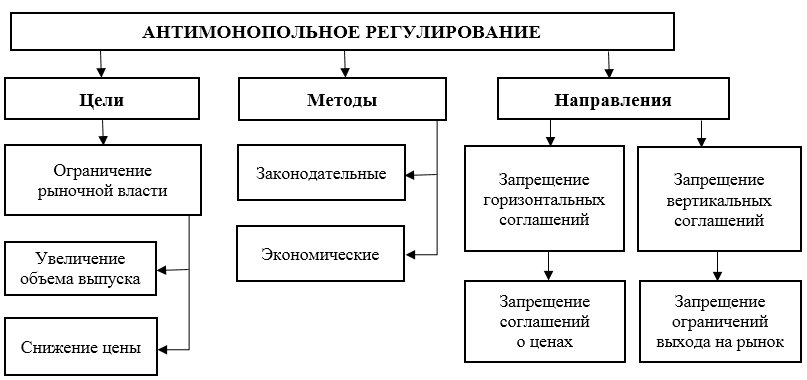 Рисунок 3.1 – Антимонопольное регулированиеВ случае искусственного монополизма главное направление регулирования – противодействие формированию таких монополий, а порой и разрушение уже действующих. Для этого государство может применять санкции, заключающиеся в:– предупредительных мерах (запрете слияния крупных компаний);– штрафах за ненадлежащее поведение на рынке (например, за попытки сговоров с конкурентом);– прямой демонополизации, т.е. принудительном раздроблении монополистов на несколько независимых компаний.Законодательные методы являются наиболее важной и динамичной составляющей в механизме антимонопольного регулирования и включают:1) ограничение контроля над рынком;2) запрет соглашений о ценах;3) запрет соглашений о разделе рынков;4) определение набора предоставляемых услуг;5) контроль за слияниями;6) контроль за соглашениями об использовании продукции;7) запреты на установление розничных цен;8) запреты соглашений о предоставлении исключительных прав.По своим юридическим свойствам законодательные методы антимонопольного регулирования делят на:  – методы нормативного воздействия (внешне выражаются посредством издания нормативных правовых актов и нормативных публичных договоров, действующих в отношении неопределенного круга лиц);– методы индивидуального воздействия (внешне выражаются посредством совершения различных административно-правовых действий в отношении конкретных субъектов и издания индивидуальных правовых актов.Экономические меры выражаются в:1) косвенном регулировании: налогообложение продукции; налогообложение сверхприбылей;2) прямом регулировании: установление «потолков цен», установление предела нормы прибыли.В заключение следует отметить, что антимонопольная политика ориентирована на создание условий добросовестной конкуренции и предотвращение монополизации рынка. Она выполняет важнейшие функции в развитии национальной экономики, поскольку создает условия роста конкурентоспособности отечественных производителей и экономики в целом. Проблематичность практического осуществления антимонопольной политики связывают с тем, что она применяет, главным образом, экономические механизмы, которые недостаточно развиты в России. Соответственно эффективность антимонопольной политики определяют, прежде всего, развитостью национальных рынков и объективностью государственной экономической политики.3.2 Федеральная антимонопольная служба и ее деятельностьВ 2004 году была создана Федеральная антимонопольная служба (ФАС). Положение о Федеральной антимонопольной службе было утверждено Правительством РФ 30 июня 2004 г. При этом задачей ФАС выступает антимонопольное регулирование, развитие политики поддержки конкуренции.В июле 2006 г. приняли Федеральный закон «О защите конкуренции». Основным достоинством этого закона стало соединение в одном правовом акте норм, которые регулируют поведение предприятий на товарном и финансовом рынках. Так формируется правовая база по единообразной трактовке добросовестных и недобросовестных форм конкуренции субъектов экономики, которые могут параллельно действовать как на товарном рынке, так и на рынке финансовых услуг.В 2009 г. в РФ приняли «второй антимонопольный пакет», состоящий из федеральных законов, которые предусматривали внесение изменений в Закон о защите конкуренции, Кодекс РФ об административных правонарушениях, а также Уголовный кодекс. Утвержденные поправки были ориентированы на борьбу с картелями, укрепление контроля за органами власти, рост пороговых значений для регулирования экономической концентрации и пр. В 2010 г. работа по усовершенствованию Закона о защите конкуренции была продолжена, подготовили «третий антимонопольный пакет поправок». В июле 2012 г. ФАС России утвердила проект Стратегии развития антимонопольного регулирования в РФ на период 2013 – 2024 гг. Основные цели антимонопольной политики в соответствии с данной Стратегией заключаются в:– приведении законодательства РФ согласно нормам ВТО и ЕС;– расширении области использования новых правовых институтов – предупреждений и предостережений; – упрощении контроля за экономической концентрацией для дальнейшего снижения нагрузки на бизнес;– ускоренном проведении массовой приватизации госимущества;– внедрении конкурентных правил в процедуры государственных закупок, а также в процедуры продаж госимущества и др.;– реализации отраслевых мер по защите и развитию конкуренции на товарных рынках и рынке финансовых услуг.Итак, особую роль в регулировании отраслевых рынков играет Федеральная Антимонопольная служба России в соответствии с Постановлением Правительства РФ от 30 июня 2004 г., являющаяся уполномоченным федеральным органом исполнительной власти, осуществляющим функции по принятию нормативных правовых актов и контролю за соблюдением не только антимонопольного законодательства, но и законодательства в иных сферах, таких как:– законодательства в сфере деятельности субъектов естественных монополий (в части полномочий антимонопольного органа); – рекламы; – контроля за осуществлением иностранных инвестиций в хозяйственные общества;– контроля в сфере размещения заказов на поставки товаров, выполнение работ, оказание услуг для федеральных государственных нужд (в части полномочий антимонопольного органа).3.3 Направления совершенствования антимонопольной политики в РоссииГлавные функции антимонопольной политики реализуются, во-первых, в направлениях по достижению и сохранению национальных конкурентных преимуществ в экономике. Государство достигает конкурентных преимуществ благодаря экономическим факторам и уникальным институциональным механизмам, способным постоянно повышать уровень использования факторов производства: ресурсы, рабочую силу, капитал, предпринимательство. Общепризнанная задача правительства – разработка политики инноваций, выгодных для национальной экономики. Это даст возможности повышать эффективность производства, диктовать высокую цену благодаря высокому качеству, освоить новые наукоемкие отрасли и отдельные территории. Во-вторых, новым выступает применение разнообразных инструментов и, прежде всего, контрактной системы – сочетания различных форм в организации системы госзаказов и закупок для вовлечения частного бизнеса в разрешение приоритетных проблем общества, реализации госпрограмм. В-третьих, следует активизировать деятельность государства по расширению возможностей обеспечения конкурентных преимуществ национальной экономики на мировом рынке посредством формирования благоприятных условий хозяйствования национальных предпринимателей, стимулирования применения негосударственной поддержки частного бизнеса, конкурентоспособности компаний в тех отраслях, где частные капиталовложения могут способствовать решению масштабных стратегических задач и связаны с высокими рисками или не обеспечивают достаточную прибыль. В-четвертых, значимыми функциями антимонопольной политики становятся общая координация экономических процессов, стимулирование развития экономики согласно выбранным правительством ориентирам. В-пятых, для достижения конъюнктурных преимуществ государство должно проектировать динамику личного и производственного спроса. Правительство контролирует государственные издержки, налоги, стоимость кредита, регламентирует конкуренцию, развивает государственный сектор. В-шестых, необходимо реформирование аппарата ФАС России и судебной системы для вывода антимонопольного регулирования на качественно новый уровень развития. В-седьмых, при реформировании антимонопольного законодательства целесообразно опираться на положительный опыт, который есть в других областях государственного регулирования, например, на успешное проведение реформы в налоговой системе, поскольку без комплексного подхода к развитию конкуренции точечное осуществление инициатив ФАС России в рамках определенных отраслей будет ошибочным.Таким образом, антимонопольная политика составляет неотъемлемую часть социально-экономической сферы государства и должна быть синхронизирована с иным государственным регулированием, в том числе налоговым, таможенным, гражданско-правовым, административным, уголовным, отраслевым. При этом следует отметить, что задачей ФАС РФ является не только и не столько антимонопольное регулирование, сколько развитие полноценной антимонопольной политики по поддержке конкуренции с учетом выявленных проблем и обозначенных выше перспектив и направлений.ЗАКЛЮЧЕНИЕВ данной работе были рассмотрены основные причины возникновения монополий; особенности современной монополизации экономики. Подводя итоги, можно охарактеризовать антимонопольное законодательство и антимонопольную политику России как необходимые атрибуты структурных преобразований во всех сферах экономики страны. Бесспорно, в некоторых случаях существование монополии является оправданным и необходимым, но за этими процессами должен осуществляться жесткий контроль со стороны государства по недопущению злоупотребления своим монопольным положением.Есть еще одна проблема, заключающаяся в том, что десятилетиями складывающаяся отраслевая монополия не может быть быстро заменена свободным и самоорганизующимся рынком, ведь утверждение конкурентных отношений – не единовременная моментальная акция, а процесс длительный, сложный, а для немалого же числа предприятий – губительный. Выжить смогут лишь те предприятия, которые обеспечат более высокое качество товара, относительно более низкие цены и быструю сменяемость ассортимента.СПИСОК ИСПОЛЬЗОВАННЫХ ИСТОЧНИКОВ1 Агапова Т. А. Макроэкономика / Т.А. Агапова, С.Ф. Серегина. – М.: Инфра, 2014. – С. 416-420.2 Акимова Е. В. Справочник экономиста / Е. В. Акимова // Экономический журнал. – 2017. № 2. – С. 5-10.3 Барышева А. В. Монополизм и антимонопольная политика / А. В. Барышева, Ю.В. Сухотин, В.Н. Богачёв. – М.: Наука, 2014. – 250 с.4 Белокрылова О. С. Модернизация механизма тарифного регулирования естественных монополий на российском рынке природного газа / О. С. Белокрылова, С. В. Калашникова, А. В. Ермишина. – М.: XXI век, 2015. – 182 с.5 Белоус Т. Я. Международные промышленные монополии / Т. Я. Белоус. – М.: Мысль, 2016. – 280 c.6 Белоусова Н. И. Практика проведения реформ и теоретические модели государственного регулирования естественных монополий / Н. И. Белоусова. – М.: Либроком, 2016. – 112 c.7 Белоусова Н. И., Васильева Е. М. Вопросы теории государственного регулирования и идентификации естественных монополий / Н. И. Белоусова, Е. М. Васильева. – М.: КомКнига, 2016. – 320 c.8 Бутыркин А. Я. Естественные монополии / А. Я. Бутыркин. – М.: Новый век, 2015. – 433 с.9 Варга Е. Л. Власть монополий / Е. Л. Варга. – М.: Новый век, 2014. – 276 с.10 Волконский В. А. О роли монополии в современной экономике. / В. А. Волконский, Г. И. Корягин. – М.: Новый век, 2014. – 174 с.11 Гаврилов А. И. Проблемы реформирования естественных монополий / А. И. Гаврилов // Фундаментальные исследования. – 2012. № 4. – С. 41-44.12 Макконнелл К. Р. Экономикс: принципы, проблемы и политика / К. Р. Макконнелл, С. Л. Брю. – М.: Инфра, 2016г. – 974 с.13 Никифоров А. А. Концепция антимонопольной политики и реформа / А. А. Никифоров // Вестник МГУ им. М.В. Ломоносова. – 2015. № 4. – С. 14-30.14 О естественных монополиях: федер. закон от 17.08.1995 № 147 – ФЗ. URL: http://www.consultant.ru/document/cons_doc_LAW_7578/. – 11.02.2018.15 О защите конкуренции: федер. закон от 26.07.2006 № 135 – ФЗ. URL: http://www.consultant.ru/document/cons_doc_LAW_61763/. – 14.03.2018.16 О конкуренции и ограничении монополистической деятельности на товарных рынках: федер. закон от 22.03.1991 № 948 – ФЗ. URL: http://www.consultant.ru/document/cons_doc_LAW_51/. – 20.06.2018.17 Официальный сайт Российского экономического журнала. URL: http://www.re-j.ru.18 Официальный сайт Федеральной антимонопольной службы. URL: http://www.fas.gov.ru.19 Официальный сайт Федеральной службы государственной статистики. URL: http://www.gks.ru.20 Пондин В. В. Переход к рыночной экономике и его последствия / В. В. Пондин. – М.: Литера плюс, 2014. – 180 с.21 Робинсон Дж. Экономическая теория несовершенной конкуренции / Дж. Робинсон. – М.: Прогресс, 2013. – 683 с.22 Розанова Н. Л. Эволюция антимонопольной политики России: проблемы и перспективы / Н. Л. Розанова // Вопросы экономики. – 2014. № 5. – С. 102-121.23 Саранцев А. Г. Антимонопольное законодательство России. История преобразования / А. Г. Саранцев. – М.: КноРус, 2015. – 150 с.24 Фридман М. Проблемы монополии / М. Фридман. – М.: Прогресс, 2014. № 15. – 211 с.25 Якобсон Л. И. Государственный сектор экономики: экономическая теория и политика / Л. И. Якобсон. – М.: ГУ ВШЭ, 2012. – 566 с.